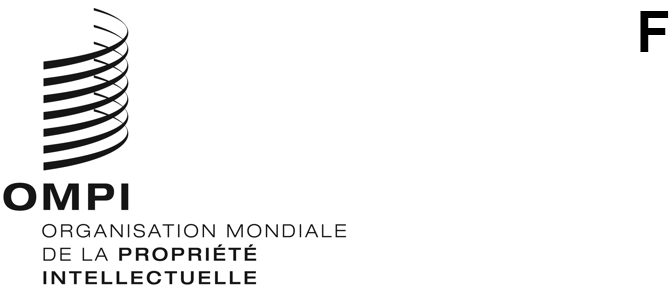 WIPO/GRTKF/IC/41/INF/3ORIGINAL : anglaisDATE : 16 août 2021Comité intergouvernemental de la propriété intellectuelle relative aux ressources génétiques, aux savoirs traditionnels et au folkloreQuarante et unième sessionGenève, 30 août – 3 septembre 2021Projet de programme pour la quarante et unième sessionDocument établi par le SecrétariatLe Comité intergouvernemental de la propriété intellectuelle relative aux ressources génétiques, aux savoirs traditionnels et au folklore (ci-après dénommé “comité”) ayant demandé qu’un programme de travail soit diffusé, le présent document contient un projet de programme de travail proposé pour la quarante et unième session du comité.  Le projet de programme n’est présenté qu’à titre indicatif : l’organisation effective du travail du comité sera décidée par le président et par les membres conformément au règlement intérieur.[Fin du document]Dimanche 29 août 2021À partir de 14 h 00Dimanche 29 août 2021À partir de 14 h 00Forum consultatif autochtoneParticipants à distance : représentants d’organisations qui représentent des peuples autochtones et des communautés locales.  Ni une séance formelle du comité ni une réunion officielle de l’OMPI, mais approuvé par le comité et organisé par le Secrétariat.Lundi 30 août 202112 h 00 – 14 h 30Point 1 : 	Ouverture de la sessionPoint 2 : 	Élection du bureauPoint 3 : 	Adoption de l’ordre du jourWIPO/GRTKF/IC/41/1 Prov. 2WIPO/GRTKF/IC/41/INF/2WIPO/GRTKF/IC/41/INF/3Point 4 : 	Adoption du rapport de la quarantième sessionWIPO/GRTKF/IC/40/20 Prov.2Point 5 : 	Accréditation de certaines organisationsWIPO/GRTKF/IC/41/2Point 6 : 	Participation des communautés autochtones et localesFonds de contributions volontairesWIPO/GRTKF/IC/41/3WIPO/GRTKF/IC/41/INF/4Table ronde d’experts des communautés autochtones et localesBien qu’il ne s’agisse pas d’une partie formelle de la session du comité, il en sera rendu compte dans le rapport de la sessionWIPO/GRTKF/IC/41/INF/5Point 1 : 	Ouverture de la sessionPoint 2 : 	Élection du bureauPoint 3 : 	Adoption de l’ordre du jourWIPO/GRTKF/IC/41/1 Prov. 2WIPO/GRTKF/IC/41/INF/2WIPO/GRTKF/IC/41/INF/3Point 4 : 	Adoption du rapport de la quarantième sessionWIPO/GRTKF/IC/40/20 Prov.2Point 5 : 	Accréditation de certaines organisationsWIPO/GRTKF/IC/41/2Point 6 : 	Participation des communautés autochtones et localesFonds de contributions volontairesWIPO/GRTKF/IC/41/3WIPO/GRTKF/IC/41/INF/4Table ronde d’experts des communautés autochtones et localesBien qu’il ne s’agisse pas d’une partie formelle de la session du comité, il en sera rendu compte dans le rapport de la sessionWIPO/GRTKF/IC/41/INF/5Mardi 31 août 202112 h 00 – 14 h 30Point 7 : 	Présentation d’une recommandation à l’Assemblée généralePoint 8 : 	Questions diversesPoint 9 : 	Clôture de la sessionMercredi 1er septembre 202112 h 00 – 14 h 30Toute question en suspens